Curriculum vitae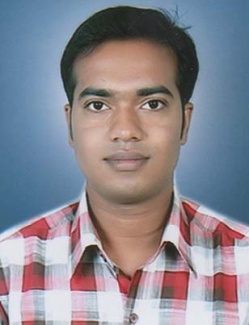 Ram Manohar Kushwaha   Career Objective:  To work in an organization which gives me ample opportunity to showcase my talent and in    turn whatever I do, I ensure that I do it in the best possible, effective and an ethical manner.   Academic Qualifications:                                                                             Bachelor of Engineering: - B.E.R.I. Bhopal, M.P. in 2011.  WITH 68.66%Higher Secondary:              A.H.S.S.,  in 2005. WITH 85%High School:                       A.H.S.S.in 2003. WITH 80%   Work Experience:                                                                                                                              Having 06 Year Experience in various educational Institutes as a                                                                                                                                                         REASONING FACULTYCurrently working PINNACLE CAREER INSTITUTE Bhopal from october 2017 worked at Career Power Rewa Branch from july  2016 to September 2017Worked at Institute MAHENDRA EDUCATIONAL PRIVATE LIMITED, Raipur branch        from april 2016 to July 2016. Worked at PINNACLE CAREER INSTITUTE SATNA from april 2015 TO april 2016Worked at SUCCESS POINT COACHING SATNA from april 2013TO april 2015   Strengths:                                                                                                                                       Positive thinking: Showing positive attitudes for execution of task.Leadership: Leading the team towards team work and coordination.Decision making: Taking precise decisions for achieving the Goal  Hobby                                                                                                                                              Reading books.Swimming.Music.  Personal Information:                                                                                                                                                                 Declaration:     I hereby declare that all the above information given by me is true to my consent.  Place: BHOPALDate:                                                                      RAM MANOHAR KUSHWAHAAdd.:- Rajnagar colliery distt. Anuppur M.P.Email:- rkushwaha0@gmail.com   Cont. No.:- 6260305668Father:-  Mr. Chhote lal kushwaha Mother:- Mrs. Rajwati kushwahaDOB:- 10  july 1987Nationality:-   IndianMarital Status:-  Single                                                                                                                                                                                                                FatherMr. Chhote lal kushwaha MotherMrs. Rajwati kushwahaDOB                 10 july 1987 SexMaleNationality        IndianMarital StatusSingle Language       Hindi, English Permanent Add.Rajnagar colliery distt. Anuppur M.P. 484446